/ – Bereits seit 2017 bündelt Edeka Südwest die Maßnahmen zur Förderung der Gesundheit der Mitarbeitenden in einem systematischen Betrieblichen Gesundheitsmanagement (BGM). Dieses wurde nun am Großhandelsstandort Offenburg von der AOK Baden-Württemberg zusammen mit der Deutschen Gesellschaft zur Zertifizierung von Managementsystemen (DQS. The Audit Company), erfolgreich als Goldstandard zertifiziert, die höchste Qualitätsstufe der Zertifizierung „Gesundes Unternehmen“. „Wir freuen uns über die Auszeichnung und nehmen sie gleichzeitig als Ansporn, unser System kontinuierlich weiterzuentwickeln“, sagte Petra Schröder, Personalleiterin Edeka Südwest anlässlich der Urkundenüberreichung. „Denn schließlich ist es unser Ziel, das Wohlbefinden und die Zufriedenheit all unserer Mitarbeitenden nachhaltig zu fördern“, so Schröder weiter. Von Präventionskursen zu Arbeitssicherheit und Ergonomie am Arbeitsplatz, über Aktionstage rund um das Thema Gesundheit, Online-Kursen zu Achtsamkeit oder Bewegung und Ernährung bis hin zum Jobrad-Angebot – Edeka Südwest bietet im Rahmen des Betrieblichen Gesundheitsmanagements ein umfangreiches Angebot für Mitarbeitende. Weitere Zertifizierungen geplantKünftig sollen auch die Logistikstandorte in Balingen, Ellhofen, Heddesheim, Rastatt und St. Ingbert bewertet und zertifiziert werden. Die Maßnahmen zur Förderung der Gesundheit der Mitarbeitenden werden dort ebenfalls angeboten. Durch die Zertifizierung der AOK soll ein kontinuierlicher Verbesserungsprozess im Bereich des Betrieblichen Gesundheitsmanagements angestoßen werden. Um das Siegel dauerhaft führen zu können, ist alle zwei Jahre eine Re-Auditierung durch eine externe Prüfstelle nötig. 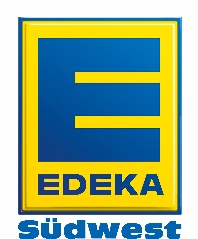 